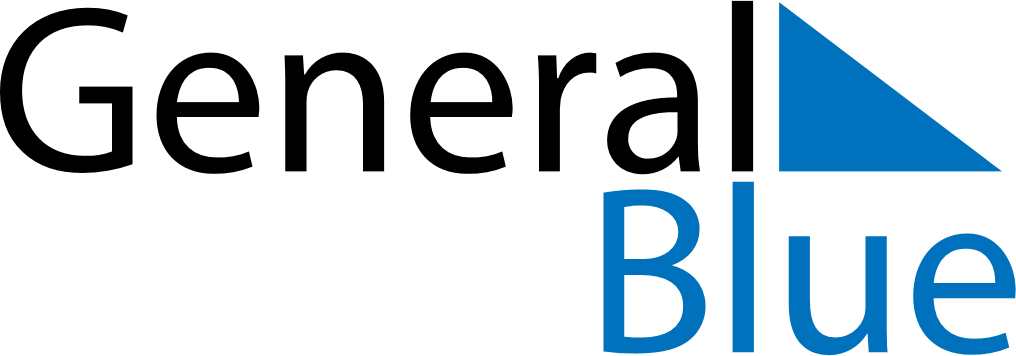 March 2024March 2024March 2024March 2024March 2024March 2024March 2024Keelby, England, United KingdomKeelby, England, United KingdomKeelby, England, United KingdomKeelby, England, United KingdomKeelby, England, United KingdomKeelby, England, United KingdomKeelby, England, United KingdomSundayMondayMondayTuesdayWednesdayThursdayFridaySaturday12Sunrise: 6:48 AMSunset: 5:38 PMDaylight: 10 hours and 49 minutes.Sunrise: 6:46 AMSunset: 5:39 PMDaylight: 10 hours and 53 minutes.34456789Sunrise: 6:43 AMSunset: 5:41 PMDaylight: 10 hours and 57 minutes.Sunrise: 6:41 AMSunset: 5:43 PMDaylight: 11 hours and 2 minutes.Sunrise: 6:41 AMSunset: 5:43 PMDaylight: 11 hours and 2 minutes.Sunrise: 6:39 AMSunset: 5:45 PMDaylight: 11 hours and 6 minutes.Sunrise: 6:36 AMSunset: 5:47 PMDaylight: 11 hours and 10 minutes.Sunrise: 6:34 AMSunset: 5:49 PMDaylight: 11 hours and 15 minutes.Sunrise: 6:32 AMSunset: 5:51 PMDaylight: 11 hours and 19 minutes.Sunrise: 6:29 AMSunset: 5:53 PMDaylight: 11 hours and 23 minutes.1011111213141516Sunrise: 6:27 AMSunset: 5:55 PMDaylight: 11 hours and 27 minutes.Sunrise: 6:24 AMSunset: 5:57 PMDaylight: 11 hours and 32 minutes.Sunrise: 6:24 AMSunset: 5:57 PMDaylight: 11 hours and 32 minutes.Sunrise: 6:22 AMSunset: 5:58 PMDaylight: 11 hours and 36 minutes.Sunrise: 6:20 AMSunset: 6:00 PMDaylight: 11 hours and 40 minutes.Sunrise: 6:17 AMSunset: 6:02 PMDaylight: 11 hours and 44 minutes.Sunrise: 6:15 AMSunset: 6:04 PMDaylight: 11 hours and 49 minutes.Sunrise: 6:12 AMSunset: 6:06 PMDaylight: 11 hours and 53 minutes.1718181920212223Sunrise: 6:10 AMSunset: 6:08 PMDaylight: 11 hours and 57 minutes.Sunrise: 6:07 AMSunset: 6:10 PMDaylight: 12 hours and 2 minutes.Sunrise: 6:07 AMSunset: 6:10 PMDaylight: 12 hours and 2 minutes.Sunrise: 6:05 AMSunset: 6:11 PMDaylight: 12 hours and 6 minutes.Sunrise: 6:03 AMSunset: 6:13 PMDaylight: 12 hours and 10 minutes.Sunrise: 6:00 AMSunset: 6:15 PMDaylight: 12 hours and 14 minutes.Sunrise: 5:58 AMSunset: 6:17 PMDaylight: 12 hours and 19 minutes.Sunrise: 5:55 AMSunset: 6:19 PMDaylight: 12 hours and 23 minutes.2425252627282930Sunrise: 5:53 AMSunset: 6:21 PMDaylight: 12 hours and 27 minutes.Sunrise: 5:50 AMSunset: 6:22 PMDaylight: 12 hours and 32 minutes.Sunrise: 5:50 AMSunset: 6:22 PMDaylight: 12 hours and 32 minutes.Sunrise: 5:48 AMSunset: 6:24 PMDaylight: 12 hours and 36 minutes.Sunrise: 5:46 AMSunset: 6:26 PMDaylight: 12 hours and 40 minutes.Sunrise: 5:43 AMSunset: 6:28 PMDaylight: 12 hours and 44 minutes.Sunrise: 5:41 AMSunset: 6:30 PMDaylight: 12 hours and 49 minutes.Sunrise: 5:38 AMSunset: 6:32 PMDaylight: 12 hours and 53 minutes.31Sunrise: 6:36 AMSunset: 7:33 PMDaylight: 12 hours and 57 minutes.